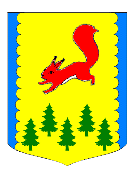 КРАСНОЯРСКИЙ КРАЙПИРОВСКИЙ МУНИЦИПАЛЬНЫЙ ОКРУГПИРОВСКИЙ ОКРУЖНОЙ СОВЕТ ДЕПУТАТОВРЕШЕНИЕ          В соответствии с Постановлением Правительства Красноярского края от 30 сентября 2013 года № 517-п  «Об утверждении Государственной программы Красноярского края «Содействие развитию местного самоуправления», руководствуясь ст. 20, 35 Устава Пировского муниципального округа Красноярского края, Пировский окружной Совет депутатов, РЕШИЛ:1. Троицкому территориальному подразделению Пировского муниципального округа:1.1 принять участие в программе поддержки местных инициатив (ППМИ) в 2023 году.1.2 организовать разъяснительную работу среди жителей Троицкого территориального подразделения Пировского муниципального округа о возможностях программы ППМИ.1.3 изучить общественное мнение населения муниципального образования о наиболее важных проблемах для участия в конкурсном отборе ППМИ.1.4  провести итоговое собрание населения по выбору приоритетного направления для участия в конкурсном отборе ППМИ.2. Администрации Пировского муниципального округа, предусмотреть возможность софинансирования из бюджета округа в 2023 году на реализацию программы для участия в конкурсном отборе в объеме 6 % от размера предполагаемой стоимости проекта.3. Контроль за выполнением настоящего решения возложить на постоянную комиссию по бюджетной, налоговой, экономической политике, земельным, имущественным отношениям и правоохранительной деятельности.4. Решение вступает в силу после официального опубликования в районной газете «Заря».   15.12 2022г	                    с. Пировское                                        № 27-288р       Об участии Троицкого территориальногоподразделения Пировского муниципальногоокруга в программе поддержки местных инициатив (ППМИ)Председатель Пировского окружного Совета депутатов                     И.о. Главы Пировского муниципального округа____________Г.И. Костыгина                    __________С.С. Ивченко